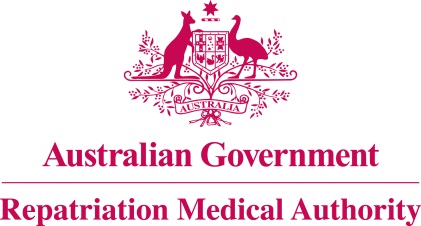 REPATRIATION MEDICAL AUTHORITYINSTRUMENT NO. 1 of 2016VETERANS’ ENTITLEMENTS ACT 1986MILITARY REHABILITATION AND COMPENSATION ACT 2004EXPLANATORY STATEMENTThe Repatriation Medical Authority (the Authority), under subsection 196B(8) of the Veterans' Entitlements Act 1986 (the VEA), revokes Instrument No. 89 of 2007, as amended, determined under subsections 196B(2) and (8) of the VEA concerning ischaemic heart disease.The Authority is of the view that there is sound medical-scientific evidence that indicates that ischaemic heart disease and death from ischaemic heart disease can be related to particular kinds of service.  The Authority has therefore determined pursuant to subsection 196B(2) of the VEA a Statement of Principles concerning ischaemic heart disease (Reasonable Hypothesis) (No. 1 of 2016).  This Instrument will in effect replace the revoked Statement of Principles.Purpose and OperationThe Statement of Principles will be applied in determining claims under the VEA and the Military Rehabilitation and Compensation Act 2004 (the MRCA).The Statement of Principles sets out the factors that must as a minimum exist, and which of those factors must be related to the following kinds of service rendered by a person:	operational service under the VEA; 	peacekeeping service under the VEA; 	hazardous service under the VEA; 	British nuclear test defence service under the VEA;	warlike service under the MRCA;	non-warlike service under the MRCA,before it can be said that a reasonable hypothesis has been raised connecting ischaemic heart disease or death from ischaemic heart disease, with the circumstances of that service.  The Statement of Principles has been determined for the purposes of both the VEA and the MRCA.This Instrument results from an investigation notified by the Authority in the Government Notices Gazette of 31 October 2012 concerning ischaemic heart disease in accordance with section 196G of the VEA.  The investigation involved an examination of the sound medical-scientific evidence now available to the Authority, including the sound medical-scientific evidence it has previously considered.The contents of this Instrument are in similar terms as the revoked Instrument.  Comparing this Instrument and the revoked Instrument, the differences include:adopting the latest revised Instrument format, which commenced in 2015;specifying a day of commencement for the Instrument in section 2;revising the definition of 'ischaemic heart disease' in subsection 7(2);revising the reference to 'ICD-10-AM code' in subsection 7(4);revising the factors in subsections 9(5) & 9(48) concerning 'smoking', where smoking has not ceased;revising the factors in subsections 9(6)(a) & 9(49)(a) concerning 'smoking', where smoking has ceased;revising the factors in subsections 9(6)(b) & 9(49)(b) concerning 'smoking', where smoking has ceased;new factors in subsections 9(7) & 9(50) concerning 'exposure to second-hand smoke', where exposure to second-hand smoke has not ceased;new factors in subsections 9(8) & 9(51) concerning 'exposure to second-hand smoke', where exposure to second-hand smoke has ceased;new factors in subsections 9(9) & 9(52) concerning 'chewing tobacco', where use of chewing tobacco has not ceased;new factors in subsections 9(10) & 9(53) concerning 'chewing tobacco', where use of chewing tobacco has ceased;new factors in subsections 9(12) & 9(55) concerning 'being sedentary';revising the factors in subsections 9(14) & 9(57) concerning 'chronic kidney disease';revising the factors in subsections 9(15) & 9(58) concerning 'hypothyroidism or Hashimoto's thyroiditis with hypothyroidism';revising the factors in subsections 9(16) & 9(59) concerning 'Otto fuel or explosive products';new factors in subsections 9(17) & 9(60) concerning 'ionising radiation';revising the factors in subsections 9(18) & 9(61) concerning 'therapeutic radiation';new factors in subsections 9(19) & 9(62) concerning 'a clinically significant disorder of mental health';new factors in subsections 9(21) & 9(64) concerning 'a drug, or a drug from a class of drugs, from Specified List 1 of drugs';revising the factors in subsections 9(22) & 9(65) concerning 'a drug belonging to the non-steroidal anti-inflammatory class of drugs';new factors in subsections 9(23) & 9(66) concerning 'bilateral orchiectomy';new factors in subsections 9(24) & 9(67) concerning 'antiandrogen therapy';new factors in subsections 9(27) & 9(70) concerning 'thrombosis of a coronary artery as a result of being in a hypercoagulable state';new factors in subsections 9(28) & 9(71) concerning 'ambient chronically polluted air';new factors in subsections 9(29) & 9(72) concerning 'inability to consume an average of at least 100 grams per day of vegetables or fruits';new factors in subsections 9(30) & 9(73) concerning 'inability to consume an average of at least 100 grams of fish per fortnight'; new factors in subsections 9(31) & 9(74) concerning 'consuming salt';new factors in subsections 9(32) & 9(75) concerning 'periodic, heavy alcohol consumption';new factors in subsections 9(33) & 9(76) concerning 'obstructive sleep apnoea';new factors in subsections 9(34) & 9(77) concerning 'inability to sleep';new factors in subsections 9(35) & 9(78) concerning 'night shift work';new factors in subsections 9(36) & 9(79) concerning 'working long hours';new factors in subsections 9(37) & 9(80) concerning 'human immunodeficiency virus';new factors in subsections 9(38) & 9(81) concerning 'periodontitis';new factors in subsections 9(39) & 9(82) concerning 'infective endocarditis or syphilis';new factors in subsections 9(40) & 9(83) concerning 'a procedure involving catheterisation of the affected coronary artery';new factors in subsections 9(41) & 9(84) concerning 'a specified autoimmune collagen vascular disease';new factors in subsections 9(42) & 9(85) concerning 'gout or hyperuricaemia';revising the factor in subsection 9(43)(a) concerning 'undertaking physical activity of five METs or more', and adding for angina, in addition to acute myocardial infarction or sudden death from ischaemic heart disease only;new factor in subsection 9(43)(d) concerning 'an acute, severe, emotional stressor', for angina, acute myocardial infarction or sudden death from ischaemic heart disease only;revising the factor in subsection 9(43)(f) concerning 'a drug from Specified List 2 of drugs', for angina, acute myocardial infarction or sudden death from ischaemic heart disease only;revising the factor in subsection 9(43)(g) concerning 'acute cholinergic poisoning from exposure to an organophosphorus ester', and adding for angina and sudden death from ischaemic heart disease, in addition to acute myocardial infarction only;extending the factor in subsection 9(43)(h) concerning 'being exposed to extreme heat, extreme cold or an abrupt alteration of temperature', for angina, in addition to acute myocardial infarction or sudden death from ischaemic heart disease only;new factor in subsection 9(43)(i) concerning 'ambient highly polluted air', for angina, acute myocardial infarction or sudden death from ischaemic heart disease only;new factor in subsection 9(43)(j) concerning 'being envenomated', for angina, acute myocardial infarction or sudden death from ischaemic heart disease only; new factor in subsection 9(43)(k) concerning 'an acute hypersensitivity reaction', for angina, acute myocardial infarction or sudden death from ischaemic heart disease only;new factor in subsection 9(43)(l) concerning 'influenza or a lower respiratory tract infection', for angina, acute myocardial infarction or sudden death from ischaemic heart disease only;new factor in subsection 9(43)(m) concerning 'being pregnant', for angina, acute myocardial infarction or sudden death from ischaemic heart disease only;revising the factor in subsection 9(86)(a) concerning 'undertaking physical activity of five METs or more', for acute myocardial infarction or sudden death from ischaemic heart disease only;removing the factor in subsection 9(86)(b) concerning 'a category 1A stressor' as a cause of angina, while the factor remains as a cause of acute myocardial infarction or sudden death from ischaemic heart disease only;removing the factor in subsection 9(86)(c) concerning 'a category 1B stressor' as a cause of angina, while the factor remains as a cause of acute myocardial infarction or sudden death from ischaemic heart disease only;new factor in subsection 9(86)(d) concerning 'an acute, severe, emotional stressor', for acute myocardial infarction or sudden death from ischaemic heart disease only; removing the factor in subsection 9(86)(e) concerning 'the death of a significant other' as a cause of angina, while the factor remains as a cause of acute myocardial infarction or sudden death from ischaemic heart disease only;revising the factor in subsection 9(86)(f) concerning 'a drug from Specified List 2 of drugs', for acute myocardial infarction or sudden death from ischaemic heart disease only;revising the factor in subsection 9(86)(g) concerning 'acute cholinergic poisoning from exposure to an organophosphorus ester', for acute myocardial infarction or sudden death from ischaemic heart disease only;new factor in subsection 9(86)(i) concerning 'ambient highly polluted air', for acute myocardial infarction or sudden death from ischaemic heart disease only;new factor in subsection 9(86)(j) concerning 'being envenomated', for acute myocardial infarction or sudden death from ischaemic heart disease only; new factor in subsection 9(86)(k) concerning 'an acute hypersensitivity reaction', for acute myocardial infarction or sudden death from ischaemic heart disease only;new factor in subsection 9(86)(l) concerning 'influenza or a lower respiratory tract infection', for acute myocardial infarction or sudden death from ischaemic heart disease only;new factor in subsection 9(86)(m) concerning 'being pregnant', for acute myocardial infarction or sudden death from ischaemic heart disease only; deleting the factors concerning 'waist to hip circumference ratio' as they are now covered by factors in subsections 9(3) & 9(46) concerning 'being obese';deleting the factors concerning 'a visible tobacco smoke haze' as they are now covered by factors in subsections 9(7), 9(8), 9(50) & 9(51) concerning 'second-hand smoke';deleting the factors concerning 'clinically significant depressive disorder' and 'a clinically significant anxiety spectrum disorder' as they are now covered by factors in subsections 9(19) & 9(62) concerning 'a clinically significant disorder of mental health';deleting the factors concerning 'a haematological disorder associated with a hypercoagulable state' as they are now covered by factors in subsections 9(27) & 9(70) concerning 'thrombosis of a coronary artery as a result of being in a hypercoagulable state';deleting the factors concerning 'amphetamines or amphetamine-like compounds' as they are now covered by factors in subsections 9(43)(f) & 9(86)(f) concerning 'a drug from Specified List 2 of drugs';new definitions of 'acute, severe, emotional stressor', 'alcohol', 'alcohol intoxication', 'ambient chronically polluted air as specified', 'ambient highly polluted air as specified', 'amphetamines as specified', 'antiandrogen therapy as specified', 'being exposed to second-hand smoke', 'being sedentary', 'BMI', 'chronic kidney disease', 'clinically significant disorder of mental health as specified', 'cumulative equivalent dose', 'drug, food or environmental agent from the specified list', 'hypercoagulable state as specified', 'hyperuricaemia', 'long hours', 'MRCA', 'night shift work', 'obstructive sleep apnoea', 'periodic, heavy alcohol consumption', 'specified autoimmune collagen vascular disease', 'Specified List 1 of drugs', 'Specified List 2 of drugs' and 'VEA' in Schedule 1 - Dictionary;revising the definitions of 'being obese', 'category 1A stressor', 'dyslipidaemia', 'inhaling, ingesting or having cutaneous contact with a chemical agent contaminated by 2,3,7,8-tetrachlorodibenzo-para-dioxin (TCDD)', 'pack-year of cigarettes, or the equivalent thereof in other tobacco products' and 'relevant service' in Schedule 1 - Dictionary; anddeleting the definitions of 'a clinically significant anxiety spectrum disorder as specified', 'a course of therapeutic radiation', 'a drug from the specified list', 'a haematological disorder from the specified list of haematological disorders that are associated with a hypercoagulable state', 'amphetamines or amphetamine-like compounds', 'chronic renal disease', 'clinically significant', 'DSM-IV-TR', 'hypothyroidism', 'pack-years of cigarettes, or the equivalent thereof in other tobacco products', 'panic attack' and 'phobic anxiety'.ConsultationPrior to determining this Instrument, the Authority advertised its intention to undertake an investigation in relation to ischaemic heart disease in the Government Notices Gazette of 31 October 2012, and circulated a copy of the notice of intention to investigate to a wide range of organisations representing veterans, service personnel and their dependants.  The Authority invited submissions from the Repatriation Commission, organisations and persons referred to in section 196E of the VEA, and any person having expertise in the field.  Five submissions were received for consideration by the Authority during the investigation.Human RightsThis instrument is compatible with the Human Rights and Freedoms recognised or declared in the International Instruments listed in Section 3 of the Human Rights (Parliamentary Scrutiny) Act 2011.  A Statement of Compatibility with Human Rights follows.Finalisation of InvestigationThe determining of this Instrument finalises the investigation in relation to ischaemic heart disease as advertised in the Government Notices Gazette of 31 October 2012.ReferencesA list of references relating to the above condition is available to any person or organisation referred to in subsection 196E(1)(a) to (c) of the VEA.  Any such request must be made in writing to the Repatriation Medical Authority at the following address:The RegistrarRepatriation Medical Authority GPO Box 1014BRISBANE    QLD    4001Statement of Compatibility with Human Rights(Prepared in accordance with Part 3 of the Human Rights (Parliamentary Scrutiny) Act 2011)Instrument No.:			Statement of Principles No. 1 of 2016Kind of Injury, Disease or Death:	Ischaemic heart diseaseThis Legislative Instrument is compatible with the human rights and freedoms recognised or declared in the international instruments listed in section 3 of the Human Rights (Parliamentary Scrutiny) Act 2011.Overview of the Legislative Instrument1.	This Legislative Instrument is determined pursuant to subsection 196B(8) of the Veterans' Entitlements Act 1986 (the VEA) for the purposes of the VEA and the Military Rehabilitation and Compensation Act 2004 (the MRCA).  Part XIA of the VEA requires the determination of these instruments outlining the factors linking particular kinds of injury, disease or death with service such being determined solely on the available sound medical-scientific evidence.2.	This Legislative Instrument:-facilitates claimants in making, and the Repatriation Commission in assessing, claims under the VEA and the MRCA respectively, by specifying the circumstances in which medical treatment and compensation can be extended to eligible persons who have ischaemic heart disease;facilitates the review of such decisions by the Veterans' Review Board and the Administrative Appeals Tribunal;outlines the factors which the current sound medical-scientific evidence indicates must as a minimum exist, before it can be said that a reasonable hypothesis has been raised, connecting ischaemic heart disease with the circumstances of eligible service rendered by a person, as set out in clause 4 of the Explanatory Statement;replaces Instrument No. 89 of 2007, as amended; and reflects developments in the available sound medical-scientific evidence concerning ischaemic heart disease which have occurred since that earlier instrument was determined.  3.	The Instrument is assessed as being a technical instrument which improves the medico-scientific quality of outcomes under the VEA and the MRCA.  Human Rights Implications4.	This Legislative Instrument does not derogate from any human rights. It promotes the human rights of veterans, current and former Defence Force members as well as other persons such as their dependents, including:the right to social security (Art 9, International Covenant on Economic, Social and Cultural Rights; Art 26, Convention on the Rights of the Child and Art 28, Convention on the Rights of Persons with Disabilities) by helping to ensure that the qualifying conditions for the benefit are 'reasonable, proportionate and transparent';the right to an adequate standard of living (Art 11, ICSECR; Art 27, CRC and Art 28, CRPD) by facilitating the assessment and determination of social security benefits;the right to the enjoyment of the highest attainable standard of physical and mental health (Art 12, ICSECR and Art 25, CRPD), by facilitating the assessment and determination of compensation and benefits in relation to the treatment and rehabilitation of veterans and Defence Force members; the rights of persons with disabilities by facilitating the determination of claims relating to treatment and rehabilitation (Art 26, CRPD); andensuring that those rights "will be exercised without discrimination of any kind as to race, colour, sex, language, religion, political or other opinion, national or social origin, property, birth or other status" (Art 2, ICESCR).ConclusionThis Legislative Instrument is compatible with human rights as it does not derogate from and promotes a number of human rights.Repatriation Medical Authority